МУНИЦИПАЛЬНЫЙ СОВЕТ ВОЛЖСКОГО СЕЛЬСКОГО ПОСЕЛЕНИЯ  НЕКОУЗСКОГО МУНИЦИПАЛЬНОГО РАЙОНА        ЯРОСЛАВСКОЙ ОБЛАСТИ152750, п. Волга-20, Некоузский р-он,  Ярославская обл. тел. (48547) 2-61-17РЕШЕНИЕ    12.02.2020 года                                                                                                  № 28Об утверждении порядка применения к Депутату, члену выборного органа местного самоуправления, выборному должностному лицу местного самоуправления мер ответственностиВ соответствии с Федеральным законом от 06.10.2003 года № 131-ФЗ « Об общих принципах организации местного самоуправления в Российской Федерации», Уставом Волжского сельского поселения, Муниципальный Совет  Волжского сельского поселенияРЕШИЛ:1. Утвердить Порядок применения к депутату, члену выборного органа местного самоуправления, выборному должностному лицу местного самоуправления мер ответственности.2. Решение вступает в силу с момента его официального обнародования.Глава Волжского сельского поселения                                            Н.А. ДемехинаПриложение ПОРЯДОК ПРИМЕНЕНИЯ К ДЕПУТАТУ, ЧЛЕНУВЫБОРНОГО ОРГАНА МЕСТНОГО САМОУПРАВЛЕНИЯ, ВЫБОРНОМУ ДОЛЖНОСТНОМУ ЛИЦУ МЕСТНОГОСАМОУПРАВЛЕНИЯ МЕР ОТВЕТСТВЕННОСТИ1. Положения настоящего правового акта направлены на определение порядка применения к депутату, члену выборного органа местного самоуправления, выборному должностному лицу местного самоуправления Волжского сельского поселения, представившим недостоверные или неполные сведения о своих доходах, расходах, об имуществе и обязательствах имущественного характера, а также сведения о доходах, расходах, об имуществе и обязательствах имущественного характера своих супруги (супруга) и несовершеннолетних детей, если искажение этих сведений является несущественным, мер ответственности, предусмотренных частью 7.3-1 статьи 40 Федерального закона от 06.10.2003 № 131-ФЗ «Об общих принципах организации местного самоуправления в Российской Федерации» (далее - Федеральный закон).2. Председатель Муниципального Совета Волжского сельского поселения в срок не более 10-ти дней с момента поступления Муниципальный Совет Волжского сельского поселения заявления губернатора Ярославской области, предусмотренного частью 7.3 статьи 40 Федерального закона, содержащего обстоятельства допущенных нарушений (далее - заявление), лицом, указанным в п. 1 настоящего Порядка осуществляет следующие действия: - письменно уведомляет лицо, в отношении которого поступило заявление, о содержании поступившего заявления, о дате, времени и месте его рассмотрения; - разъясняет любым доступным способом, позволяющим подтвердить факт разъяснения, порядок принятия решения о применении мер ответственности лицу, в отношении которого поступило заявление;- письменно уведомляет губернатора Ярославской области о дате, времени и месте рассмотрения заявления; - предлагает лицу, в отношении которого поступило заявление дать письменные пояснения по существу выявленных нарушений, которые будут оглашены при рассмотрении заявления Муниципальным Советом Волжского сельского поселения; - обеспечивает изготовление по числу избранных депутатов Муниципального Совета Волжского сельского поселения бланков бюллетеней для тайного голосования, в которых отражаются сведения, предусмотренные п. 6 настоящего Порядка.3. Неявка лица, в отношении которого поступило заявление своевременно извещенного о месте и времени заседания Муниципального Совета Волжского сельского поселения, не препятствует рассмотрению заявления.В таком случае копия принятого решения должна быть вручена либо направлена по почте указанному лицу не позднее 3 рабочих дней с момента принятия.4. Решение Муниципального Совета Волжского сельского поселения по вопросу применения меры ответственности к лицу, указанному в п. 1 настоящего Порядка, принимается на ближайшем заседании Муниципального Совета Волжского сельского поселения со дня поступления заявления, указанного в п. 2 настоящего Порядка.Применение мер ответственности, указанных в части 7.3-1 статьи 40 Федерального закона, осуществляется на основании результатов тайного голосования.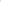 5. В ходе рассмотрения вопроса по поступившему заявлению председатель представительного органа муниципального образования:- оглашает поступившее заявление; - разъясняет присутствующим депутатам недопустимость конфликта интересов при рассмотрении вопроса о применении меры ответственности и предлагает указать наличие такого факта у лиц, присутствующих на заседании, и, его наличии самоустраниться либо предлагает депутатам представительного органа муниципального образования разрешить вопрос об отстранении от принятия решения о применении меры ответственности депутата, имеющего конфликт интересов; 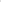 - оглашает письменные пояснения лица, в отношении которого поступило заявление и предлагает ему, в случае его присутствия на заседании, выступить по рассматриваемому вопросу;  - предлагает депутатам и иным лицам, присутствующим на заседании представительного органа, высказать мнения относительно рассматриваемого вопроса; - оглашается порядок проведения голосования;- объявляет о начале тайного голосования, в соответствии с частью  6  настоящего Порядка; - после оглашения результатов принятого решения о применении меры ответственности разъясняет сроки его изготовления и обнародования.6. Для проведения тайного голосования из числа депутатов Муниципального Совета Волжского сельского поселения создается счетная комиссия в составе 3 депутатов.Депутат, в отношении которого поступило заявление, не принимает участие в работе счетной комиссии, а также в голосовании.Бюллетени для тайного голосования выдаются депутатам членами счетной комиссии по списку депутатов.В бюллетени для тайного голосования перечисляются меры ответственности, предусмотренные в ст. 7.3.-1 статьи 40 Федерального закона, которые могут применяться к лицу, указанному в п. 1 настоящего Порядка с учетом занимаемой им должности.Справа от каждой из мер ответственности располагается пустой квадрат. Заполнение бюллетеня депутатом производится путем проставления в пустом квадрате бюллетеня отметки за одну из перечисленных мер ответственности. 7. Счетная комиссия осуществляет подсчет бюллетеней.Недействительными при подсчете голосов депутатов считаются бюллетени, в которых при голосовании не проставлена не одна отметка или проставлены две и более отметки.Из числа действительных бюллетеней определяется мера ответственности, за которую проголосовало большинство депутатов.В случае, если две и более меры ответственности получили одинаковое число голосов, то осуществляется новое тайное голосование по данным мерам ответственности в порядке, предусмотренном п.п. 6 – 7 настоящего Порядка.Процедура тайного голосования проводится до тех пор, пока не будет определена единственная мера ответственности, за которую проголосовало большинство депутатов.8. Решение о применении меры ответственности, определенной по результатам тайного голосования, к лицу, указанному в п. 1 настоящего Порядка, выносится на открытое голосование.Решение считается принятым, если за него проголосовало большинство депутатов от установленной численности Муниципального Совета Волжского сельского поселения.